Выставка-ярмарка российских продуктов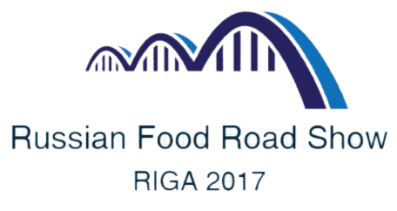 «Russian Food Road Show» - RIGA 201717–23 декабря 2017Латвия, Ригаwww.eurasiabusiness.lv          www.fondstab.ruСТОИМОСТЬ УЧАСТИЯ(все цены указаны без учета НДС!):Регистрационный взнос (обязательный платеж): - 10 000 руб.  В стоимость входят: размещение информации о компании в официальном каталоге; экземпляр каталога; 2 бейджа на участника, участие в мероприятиях выставки-ярмарки, кроме мероприятий, требующих персонального приглашения; рекламная компания выставки-ярмарки.Оборудованная выставочно-торговая площадь (в павильоне):Стоимость аренды 1 м² оборудованной площади – 1 000 руб. (минимальная площадь – 4,2 м²)В стоимость входит: аренда выставочно-торговой площади, работы по монтажу и демонтажу стенда, фризовая панель с названием компании до 10 знаков, стол, один стул, корзина для бумаг, розетка (3А/220V, несветовое электричество в пределах 500 ватт).Стоимость торгового места с дополнительным оборудованием рассчитывается по вашему запросу на основе стандартно оборудованного места (представленного в примере).Наценка к стоимости площади за торговое место:20%  - за торговое место с повышенной проходимостью (места 1-19, 41-43, 55)50%  - если арендуемая площадь снимается на срок 3-6 дней80%  - если арендуемая площадь снимается на срок менее 3 дней 50%  - наценка за поздний заказ (с 1 по 7 декабря 2017 г.)100%  - наценка за поздний заказ (с 8 по 15 декабря 2017 г.)Скидка на стоимость арендуемой площади (скидки суммируются)10%  - на арендуемую площадь  (стандартное торговое место) при своевременной оплате, до 15 ноября20%  - за аренду площади свыше 21 м230%  - за аренду площади свыше 42 м2100% - за аренду стандартной площади (4,2 м2) для российских производителей продуктов питания со статусом субъекта МСП, при заключении договора с оператором мероприятия до 15 ноября 2017 года.Внимание! Экспоненты принимают участие в выставке-ярмарке согласно арендованным площадям, в противном случае Организатор вправе выставить дополнительный счет на самовольно занимаемую площадь. Заочное участие в выставке-ярмарке - 50 000 руб. В стоимость входит: регистрационный взнос, продажа товара (по оговоренной с компанией-производителем стоимости товара) в течении 7 выставочно-ярмарочных дней, размещение информации о компании в официальном каталоге выставки-ярмарки, размещение одного                       ч/б логотипа компании возле строчной информации в каталоге выставки-ярмарки, распространение информационных материалов на территории выставки-ярмарки, 1 экземпляр официального каталога выставки-ярмарки, представление компании, услуги продавца, складские услуги.Регистрационный взнос за участие в Деловой миссии - 60 000 руб.В стоимость входят: программа Деловой миссии, внесение информации о компании в программу, организация встреч B2B (5 компаний) с потенциальными клиентами (оптовиками) для переговоров  с руководителями и менеджерами компаний отрасли (HoReCa, ритейл), встреч с представителями органов власти (Рижская Дума), полный перевод во время деловых встреч, экскурсионная                                 и культурная программы, оперативное реагирование на любые вопросы. Стоимость дополнительных услугНДС составляет 18%Стоимость участия и аренда выставочно-торговых площадей+ Надпись на фризе (при заказе оборудованной площади), 1 знак - 70 руб.+ Печать логотипа компании на фризовой панели (размер логотипа 30 см*30 см) - 2 500 руб.РекламаРеклама в официальном каталоге выставки-ярмарки входит в пакет участника.                         По желанию заказчика может быть согласовано размещение и изготовлена наружная реклама (оплачивается отдельно).Размещение участников в отеле, трансфер до места проведения мероприятияУчастники мероприятия самостоятельно оплачивают стоимость визы (4 800-5 200 руб.), страхование, перелет, трансферы, проживание и командировочные расходы. Логистику товараУслугаПараметрыед.Стоимость за 1 день, руб.Торговое местостандартное1,2 х 3,5 м (4,2 м²)14 200Торговое местов проходе/ с повышенной проходимостью1,2 х 3,5 м (4,2 м²)15 040УслугаПараметрыед.Стоимость за 1 день, руб.Складские площади + электричество Склад-холодильникСклад, морозильные камерыР-ры ~ (H=2.7, 1.1x1.15), м11 0001 5001 600